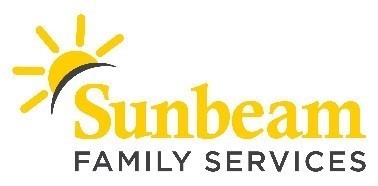 FOR IMMEDIATE RELEASEJune 9, 2020ContactAngie Doss 
Chief External Relations Officer 
adoss@sunbeamfamilyservices.org 
Office: (405) 609-2311 Cell: (619) 347- 4057Arnall Family Foundation Awards $7,500 Grant to Sunbeam Supports Foster Families’ Needs During COVID-19(Oklahoma City) - Sunbeam Family Services was recently awarded a $7,500 grant from Arnall Family Foundation’s COVID-19 Child Welfare Rapid Response Fund. This grant will provide additional support and wraparound services for foster families through remote case management, telehealth mental health services, and informal care options for children in care.“We know that families are undergoing immense stress due to COVID-19, and we are proud to partner with Sunbeam as they support their foster families in new and innovative ways. Through informal care and virtual support, we hope that foster parents and the children in their care never feel like they are in this alone,” said Sue Ann Arnall, president of the Arnall Family Foundation.COVID-19 has added a tremendous amount of stress to foster homes. Foster parents are struggling to homeschool children while meeting work requirements. For foster parents, the pandemic also means additional check-ins with DHS case managers and virtual visits with members of the children’s biological families.“This generous grant from the Arnall Family Foundation will enhance services provided to foster families,” said Sarah Rahhal, LCSW, chief executive officer of Sunbeam Family Services. “Thank you, Arnall Family Foundation, for continuing to support vulnerable youth in our community.”In Oklahoma, nearly 8,000 children are in state custody. Sunbeam Family Services works with families in Canadian, Cleveland, Grady, Logan, McClain and Oklahoma Counties to provide a safe home for children through Foster Care services. This program supports children from birth to 17 years old. Each child and foster family have access to Sunbeam’s Counseling services and priority placement in Sunbeam’s early education centers. Sunbeam’s Foster Care staff are available 24/7, which means foster parents can call at any time for assistance. Foster families are also supported through monthly in-home visits and trainings.Join Arnall Family Foundation in supporting children in foster care. To learn more, visit SunbeamFamilyServices.org or call (405) 528-7721.###About Sunbeam Family ServicesFounded in 1907, Sunbeam Family Services is one of Oklahoma’s longest serving nonprofits and is one of the original United Way of Central Oklahoma Community partners. Sunbeam’s mission is to provide help, hope and the opportunity to succeed through Early Childhood, Counseling, Foster Care and Senior Services. To learn more, call 405-528-7721, visit sunbeamfamilyservices.org, or join the conversation on Facebook, Twitter and Instagram.About the Arnall Family FoundationFounded in 2015, the Arnall Family Foundation seeks to make lasting, transformative improvements to the systems and programs in Oklahoma that serve children and families involved in the child welfare and criminal justice systems through results-driven investments and strategic convening of community partners. The foundation also invests in innovative programs with exemplary institutions and individuals to better the lives of companion animals. For more information visit www.arnallfamilyfoundation.org.